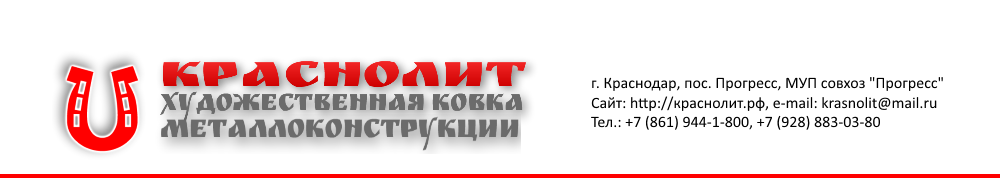 ПРЕДЛОЖЕНИЕ О СОТРУДНИЧЕСТВЕКомпания «Краснолит» специализируется на изготовлении металлоконструкций и кованых изделий любой сложности и располагает полным комплектом технологического оборудования для данного производства, а также выполняет заказы по индивидуальным или типовым проектам. В компании работают высококвалифицированные специалисты, способные на изготовление сварных и кованых изделий из металла любой сложности. Юридическим лицам предоставляются скидки до 20%. Точный размер скидки определяется индивидуально в зависимости от объёма выполняемых работ. Компания «Краснолит» изготавливает следующие изделия из металла:- входные группы, подъездные козырьки и двери;- велопарковки;- балконные ограждения и перила;- дворовые беседки;- навесы,- заборы, ворота, калитки;- балконные и оконные решетки;- садовые и ритуальные ограждения;- стальные лестницы и подъездные перила;- теплицы;- мангалы;- скамейки и урны;- почтовые ящики;- фонари;- кованую мебель, предметы интерьера и экстерьера.Также возможно изготовление изделий не включенных в данный список.Кроме того, компания «Краснолит» оказывает следующие виды услуг:• Сварочные услуги – сварочные работы любой технической сложности и технологической доступности. Монтаж металлоконструкций по чертежам заказчика и индивидуальным строительным проектам. Производство демонтажа металлоконструкций.• Монтажные услуги - установка (монтаж) уже готовых металлоконструкций, либо осуществление сборки металлоконструкции из материала заказчика прямо на месте проводимых работ.• Реставрационные услуги - реставрация кованых изделий любой сложности и давности изготовления. Устранение временных дефектов старинных изделий, а также ремонт дефектных металлоконструкций.• Кузнечные услуги - производство кованых элементов для самостоятельной сборки заказчиком металлоконструкций. Изготовление балясин, колец, валют, завитков и других кованых элементов.Надеемся на долговременное и взаимовыгодное сотрудничество между нашими предприятиями..СОТРУДНИЧЕСТВО С НАМИ – ГАРАНТИЯ КАЧЕСТВЕННОГО РЕЗУЛЬТАТА!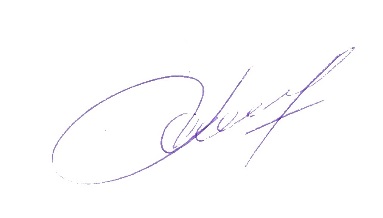 Руководитель                                                                                ___________________  Воротынцев П.А.